9	النظر في تقرير مدير مكتب الاتصالات الراديوية وإقراره، وفقاً للمادة 7 من الاتفاقية:1.9	بشأن أنشطة قطاع الاتصالات الراديوية منذ المؤتمر العالمي للاتصالات الراديوية لعام 2015 (WRC-15)؛مقدمةينص الرقم 441B.5 من لوائح الراديو على أن معيار كثافة تدفق القدرة (PFD) الناتجة عن محطات الاتصالات المتنقلة الدولية في الخدمة المتنقلة في كمبوديا، وجمهورية لاو الديمقراطية الشعبية، وفيتنام في نطاق التردد MHz 4 990-4 800 يخضع للمراجعة في المؤتمر العالمي للاتصالات الراديوية لعام 2019 (WRC-19)، ويدعو القرار 223 (Rev. WRC-15) قطاع الاتصالات الراديوية إلى إجراء دراسات بشأن هذا المعيار. وأبلغ الفريق التقني لقطاع الاتصالات الراديوية ذو الصلة مدير مكتب الاتصالات الراديوية أن الدراسات بشأن هذا المعيار قد أجريت استجابةً للقرار 223 (Rev. WRC-15)، ولكن لم يتم التوصل إلى توافق في الآراء كنتيجة لتلك الدراسات.وينبغي الاعتراف بالاهتمام الذي تم إيلاؤه لهذا الموضوع في الدورة الثانية للاجتماع التحضيري للمؤتمر (CPM19-2)، والنتيجة التي وصلت إليها المناقشة بشأن هذا الموضوع والتي يُعبر عنها في الفصل 6 من تقرير الاجتماع التحضيري للمؤتمر على النحو التالي:"وبعد المناقشات، اعترفت الدورة الثانية للاجتماع التحضيري للمؤتمر (CPM19-2) بأن "هذا المعيار يخضع للمراجعة في المؤتمر WRC-19"، طبقاً للرقم 441B.5 من لوائح الراديو. ولم تعد الدورة الثانية للاجتماع التحضيري للمؤتمر أي استنتاجات بشأن هذا الموضوع. وقد يود مدير المكتب أن ينظر في هذا الموضوع عند إعداد تقريره إلى المؤتمر WRC-19، حسب الاقتضاء. ووفقاً لطلب المؤتمر WRC-15، دُعي المؤتمر WRC-19 إلى استعراض المسألة واتخاذ الإجراء المناسب. وتشجَّع الإدارات على النظر في المسألة، إذا رأت ذلك مناسباً، عند التحضير للمؤتمر WRC-19".وترى الدول الأعضاء في لجنة البلدان الأمريكية للاتصالات أن الفرضية الخاصة بشروط محطات الاتصالات المتنقلة الدولية الواردة في الحاشية رقم 441B.5 من لوائح الراديو، ينبغي أن تستند إلى تطبيق حد الحماية لكثافة تدفق القدرة، dB(W/(m2 · 1 MHz)) 155–، وأي معايير تقنية أخرى حسب الاقتضاء. وينبغي تعديل الرقم 441B.5 من لوائح الراديو تبعاً لذلك من أجل حذف النص المتعلق بالمراجعة في المؤتمر WRC-19 على النحو التالي.المـادة 5توزيع نطاقات الترددالقسم IV  -  جدول توزيع نطاقات التردد
(انظر الرقم 1.2)MOD	IAP/11A21A10/1441B.5	في كمبوديا وجمهورية لاو الديمقراطية وفيتنام، يُحدد نطاق التردد MHz 4 990-4 800، أو أجزاء منه، لاستعمال الإدارات التي ترغب في تنفيذ الاتصالات المتنقلة الدولية (IMT). ولا يحول هذا التحديد دون أن يستعمل نطاق التردد هذا أي تطبيق للخدمات الموزع لها نطاق التردد هذا ولا يحدد أولوية في لوائح الراديو. ويخضع استعمال نطاق التردد هذا لتنفيذ الاتصالات المتنقلة الدولية للموافقة التي يتم الحصول عليها من الإدارات المعنية بموجب الرقم 21.9 ويجب ألا تطالب محطات الاتصالات المتنقلة الدولية بالحماية من محطات التطبيقات الأخرى في الخدمة المتنقلة. وبالإضافة إلى ذلك، وقبل أن تضع أي إدارة في الخدمة محطة للاتصالات المتنقلة الدولية في الخدمة المتنقلة في الخدمة، فإن عليها أن تكفل ألاّ تتجاوز كثافة تدفق القدرة الناتجة عن هذه المحطة القيمة 155– dB(W/(m2 · 1 MHz)) على ارتفاع يصل إلى 19 كيلومتراً فوق سطح الأرض على مسافة km 20 من الساحل، وهو ما يعرف بخط الساحل الذي تعترف به رسمياً الدولة الساحلية. انظر القرار 223 (Rev.WRC-15). (WRC-)      ___________المؤتمر العالمي للاتصالات الراديوية (WRC-19)
شرم الشيخ، مصر، 28 أكتوبر - 22 نوفمبر 2019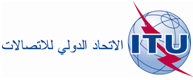 الجلسة العامةالإضافة 10
للوثيقة 11(Add.21)-A3 أكتوبر 2019الأصل: بالإنكليزية/الإسبانيةالدول الأعضاء في لجنة البلدان الأمريكية للاتصالات (CITEL)الدول الأعضاء في لجنة البلدان الأمريكية للاتصالات (CITEL)مقترحات بشأن أعمال المؤتمرمقترحات بشأن أعمال المؤتمربند جدول الأعمال 1.9بند جدول الأعمال 1.9